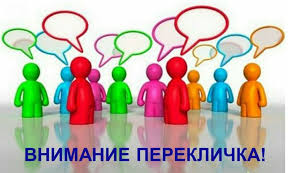 Информация для родителей (законных представителей) первоклассников 2023-2024 учебного годаБОУ г. Омска «Средняя общеобразовательная школа № 17».Уважаемые родители (законные представители) первоклассников 2023-2024 учебного года! Мы будем рады видеть Вас на организационном родительском собрании (перекличке), которое  состоится 28.08.2023г. в 19.00 ч по адресу: 27 Северная, 90 (в здание не заходим, ждем во дворе школы). Ждем встречи с Вами!Администрация и классные руководители.